КОНТАКТНЫЙ ЛИСТ ФЕСТИВАЛЯ «КАМЕРНЫЙ БИТ»Директор Челябинского государственного драматического «Камерного театра» и фестиваля «Камерный beat» Илья Коломейский+7 (351) 265-16-9874op@mail.ru__________________________________________________________________Художественный руководитель, директор VIII Международного музыкального фестиваля «Весенний beat» Сергей Кантор+7 922 019 88 77svk315@yandex.ru_________________________________________________________________Художественный руководитель фестиваля «Камерный beat», главный режиссер Челябинского «Камерного театра» Виктория Мещанинова________________________________________________________________	Заместитель директора фестиваля «Камерный beat», главный художник Челябинского «Камерного театра» Сергей Александров, 8-351-265-20-87Исполнительный директор фестиваля «Камерный beat», заместитель директора Челябинского «Камерного театра» Наталья Дик, 8-351-265-16-98, 8-351-2787-787________________________________________________________________Заместитель директора фестиваля «Камерный beat» по художественно-постановочной части; заместитель директора Челябинского «Камерного театра» Галина Храмцова, 8-351-263-03-84_______________________________________________________________Менеджеры фестиваля «Камерный beat» (администраторы Челябинского «Камерного театра»):Елена Галиева, 8-351-247-22-31,8-996-230-45-95;Екатерина Долматова, 8-351-247-22-31;Евгений Гордиевский, 8-351-247-22-31;__________________________________________________________________Пресс-атташе фестиваля «Камерный beat», и.о. заведующего литературной частью Челябинского «Камерного театра» Илья Михайлов, 8-951-812-84-81_________________________________________________________________Информационная поддержка фестиваля «Камерный beat»:Виктория Олиферчук, пресс-секретарь министра культуры Челябинской области, 8-951-479-80-34Министерство культуры Челябинской областиОГБУК  «ЧЕЛЯБИНСКИЙГОСУДАРСТВЕННЫЙ ДРАМАТИЧЕСКИЙ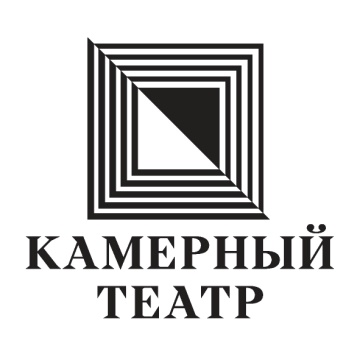 ул. Цвиллинга,15 г. Челябинск 454091т/ф +7 (351) 265-23-97E-mail: kam_theatre@mail.ru